KASTAMONU ÜNİVERSİTESİSAĞLIK BİLİMLERİ  ENSTİTÜSÜ ÖĞRENCİ ALIM İLANIÜniversitemiz Sağlık Bilimleri Enstitüsü Antrenörlük Eğitimi Anabilim Dalına bağlı Hareket ve Antrenman Bilimleri Tezli Yüksek Lisans Programı ile Veterinerlik Biyokimyası Anabilim Dalına bağlı Veterinerlik Biyokimyası Tezli Yüksek Lisans Programına 2022-2023 Akademik Yılı Bahar Yarıyılı İçin Öğrenci alımı yapılacaktır. Programa İlişkin Başvuru Yöntemi, Kontenjan, Müracaat Şartları ve Müracaat Takvimi aşağıda belirtilmiştir.BAŞVURU YÖNTEMİ: 1.Tezli Yüksek Lisans için müracaat edecek adaylar 09 Ocak - 13 Ocak tarihleri arasında Kastamonu Üniversitesi’nin https://ubys.kastamonu.edu.tr/AIS/ApplicationForms/Home/Index?apptype=2 adresinden yapacaklardır. 2. Adayların başvuru yapabilmesi için öncelikle sisteme yukarıdaki “Enstitü Başvuru” linkini kullanarak T.C. Kimlik No/Doğum tarihi/E-Mail bilgilerini girerek mail adreslerine gelecek “E-Posta Doğrulama Kodu” ile sisteme giriş yapacaklardır. Başvuru işlemi için sistem üzerinden program ağacından başvuruda bulunmak istediğiniz program için “Program Ekle” sekmesi kullanılacaktır. Seçim işleminden sonra başvuru kriterleri ve istenilen evraklar ilgili program için görülecektir.3. Başvuru işlemi sırasıyla Program Seçimi / Sınav Bilgileri (ÖSYM üzerinden çekilecek olup sınav sonuç belgeleri ayrıca yüklenecektir.) / Kimlik Bilgileri (KBS üzerinden çekilecektir. Erkek adaylar için Askerlik Durumunun ayrıca belirtilmesi gerekmektedir.) / Adres Bilgileri / İletişim Bilgileri / Eğitim Bilgileri (YÖKSİS üzerinden çekilecek olup mezuniyet belgeleri ayrıca yüklenecektir.) / Diğer Bilgiler (Başvuruda istenilen diğer belgelerin yüklenmesi bu kısımdan gerçekleştirilecektir.) 4. Tezli Yüksek Lisans müracaatlarında her bir program için ayrı başvuru tanımı açılmıştır. Adayların, başvuruda bulunmak istedikleri uygun programı seçmeleri gerekmektedir.5. Başvuru sırasında bilgilerini yanlış beyan eden adayların, kayıt hakkı kazansalar bile başvuruları iptal edilecektir. 6. Her aday, Tezli Yüksek Lisans müracaatları için sadece bir programa başvuruda bulunabileceklerdir7. Başvuru sonuçları Enstitü web sayfasından ilan edilecektir. İlan edilen kayıt tarihleri arasında kayıt yaptırmaya hak kazanan adayların başvuru sırasında beyan ettikleri bilgileri aşağıdaki belgelerle doğru olarak belgelendirdikleri takdirde kayıtları kabul edilecektir. a) Lisans Diploması, Transkript/Not Döküm Belgesi, son 5 (beş) yıl içinde alınmış ALES Sonuç Belgesi (PDF), son altı ayda çekilmiş fotoğraf (JPEG) taratılarak sisteme yüklenecektir. (Yüklenecek fotoğraflar öğrenci bilgi sisteminde kullanılacağından vesikalık fotoğrafları yüklenecektir.) b) Lisans Mezuniyet not ortalamasının 4 katsayı üzerinden en az 2.00 veya 100 tam not üzerinden eşdeğeri bir puan olması gerekir. Notlar YÖKSİS veri sisteminden çekilecek ve ona göre değerlendirilecektir. 100’lük sisteme göre YÖKSİS kaydı olmayanların değerlendirmeleri YÖK’ün 100’lük sistemdeki not karşılığına göre yapılacaktır.Hareket ve Antrenman Bilimleri Tezli Yüksek Lisans Programı için Müracaat ve Değerlendirme1.Tezli Yüksek Lisans Programına başvurulabilmesi için aşağıda verilen şartların sağlanması gerekir:Adayların, ilgili EABD tarafından uygun görülen ve EYK tarafından kabul edilen bir lisans diplomasına sahip olması gerekir.ALES’ten, başvurduğu program puan türünden en az 60 (altmış) puan alması.Başarı değerlendirme notu, ALES notunun %50’si, lisans mezuniyet notunun %25’i ve yazılı sınav notunun %25 inin (Yazılı ve mülakat sınavlarının her ikisinin de yapılması durumunda yazılı puanının %10’u ile sözlü puanının %15’u dikkate alınarak hesaplanır) toplamı alınarak belirlenen başarı notlarına göre en az 60 puan almak kaydıyla en yüksek puanlı adaydan başlayarak ilan edilen kontenjana göre adaylar müracaat ettikleri öğrenim programlarına yerleştirilirler. Yazılı veya mülakat sınavında 100 üzerinden 60 puanının altında alan öğrenciler için başarı değerlendirme notu belirlenmez ve bu öğrenciler başarısız kabul edilerek sıralamaya alınmaz. Sıralamada eşitlik olması halinde lisans not ortalaması yüksek olan adaya öncelik verilir.İlan edilen kontenjanın 5 (beş) katı kadar öğrenci yazılı sınava alınır. Diğer başvurular değerlendirmeye alınmaz.Tezli Yüksek Lisans Programına başvuran adaylar arasından yukarıda belirtilen başarı değerlendirme notuna göre sıralama yapılır. İlan edilen kontenjan sayısı kadar aday, kesin kayıt yaptırmaları için enstitü internet sayfasında ilan edilir. Asıl listede yer alan adaylardan kayıt yaptırmayanların yerine ilan edilen gün ve saatte yedek listeden kontenjan tamamlanana kadar, başarı sıralamasına göre kayıt alınır.Veterinerlik Biyokimyası Tezli Yüksek Lisans Programı için Müracaat ve Değerlendirme1.Tezli Yüksek Lisans Programına başvurulabilmesi için aşağıda verilen şartların sağlanması gerekir:Adayların, ilgili EABD tarafından uygun görülen ve EYK tarafından kabul edilen bir lisans diplomasına sahip olması gerekir.ALES’ten, başvurduğu program puan türünden en az 55 (elli beş) puan alması.Başarı değerlendirme notu, ALES notunun %50’si, lisans mezuniyet notunun %25’i ve yazılı sınav notunun %25 inin toplamı alınarak belirlenen başarı notlarına göre en az 60 puan almak kaydıyla en yüksek puanlı adaydan başlayarak ilan edilen kontenjana göre adaylar müracaat ettikleri öğrenim programlarına yerleştirilirler. Yazılı veya mülakat sınavında 100 üzerinden 60 puanının altında alan öğrenciler için başarı değerlendirme notu belirlenmez ve bu öğrenciler başarısız kabul edilerek sıralamaya alınmaz. Sıralamada eşitlik olması halinde lisans not ortalaması yüksek olan adaya öncelik verilir.İlan edilen kontenjanın 5 (beş) katı kadar öğrenci yazılı sınava alınır. Diğer başvurular değerlendirmeye alınmaz.Tezli Yüksek Lisans Programına başvuran adaylar arasından yukarıda belirtilen başarı değerlendirme notuna göre sıralama yapılır. İlan edilen kontenjan sayısı kadar aday, kesin kayıt yaptırmaları için enstitü internet sayfasında ilan edilir. Asıl listede yer alan adaylardan kayıt yaptırmayanların yerine ilan edilen gün ve saatte yedek listeden kontenjan tamamlanana kadar, başarı sıralamasına göre kayıt alınır.Sağlık Bilimleri Enstitü İletişim Bilgileri:Adres: Kuzeykent Kampüsü, Fazıl Boyner Sağlık Bilmleri Fakültesi Binası, Kat:3Enstitü Sekreteri: 280 (4178)Enstitü Öğrenci İşleri: 280 (4177)-ABD/Program AdıKontenjan Kontenjan Özel ŞartlarALESPuan TürüABD/Program AdıAlan içiAlan dışıÖzel ŞartlarALESPuan TürüAntrenörlük Eğitimi ABD /Hareket ve Antrenman Bilimleri Tezli Yüksek Lisans Programı52Alan İçi: Beden Eğitimi ve Spor Yüksekokulu, Spor Bilimleri Fakültesi bölümlerinden bir lisans diplomasına sahip olmak.Alan Dışı: Sağlık Bilimleri Fakültelerinin Fizyoterapi ve Rehabilitasyon bölümleri için tanınmış kontenjan.EA/SÖZ/SAY60Beden Eğitimi ve Spor ABD/  Beden Eğitimi ve Spor Tezli Yüksek Lisans Programı--Alan İçi: Fakülte veya Yüksekokulların Beden Eğitimi ve Spor Öğretmenliği bölümlerinden bir lisans diploması sahibi olmak.EA/SÖZ/SAY60Veterinerlik Biyokimyası ABD/  Veterinerlik Biyokimyası Tezli Yüksek Lisans Programı6-Bu programa Tıp, Eczacılık, Diş Hekimliği, Veteriner fakülteleri mezunları ile Fen-(Edebiyat) Fakültesi Biyoloji, Genetik, Moleküler Biyoloji ve/veya Genetik, Kimya, Biyokimya, Çevre, Gıda ve Ziraat Mühendislikleri başvurabilecektir.EA/SÖZ/SAY55T.C.KASTAMONU ÜNİVERSİTESİSAĞLIK BİLİMLERİ ENSTİTÜSÜ MÜDÜRLÜĞÜ2022-2023 AKADEMİK YILI BAHAR YARIYILI ÖĞRENCİ ALIM İLAN TAKVİMİT.C.KASTAMONU ÜNİVERSİTESİSAĞLIK BİLİMLERİ ENSTİTÜSÜ MÜDÜRLÜĞÜ2022-2023 AKADEMİK YILI BAHAR YARIYILI ÖĞRENCİ ALIM İLAN TAKVİMİAÇIKLAMALARTARİHLERMüracaatların Kabulü:Müracaatlar, online yapılacaktır.Eksik evrak ile yapılan başvurular kesinlikle kabul edilmeyecektir.Posta yolu ile yapılan müracaatlar değerlendirmeye alınmayacaktır. 09-13 Ocak 2023Yatay Geçiş Öğrenci Başvuruları 09-13 Ocak 2023Mülakata Alınacak Adayların İlanı 17 Ocak 2023Mülakat Sınavı19 Ocak 2023Sınav Sonuçlarının Açıklanması 24 Ocak 2023Kesin Kayıt (Asıl Listeden Kayıt Yaptırmaya Hak Kazanan Adaylar İçin)25 Ocak 2023Yedek Aday İken, Kesin Kayda Hak Kazanan Adayların Kesin Kayıtları26 Ocak 2023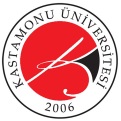 